　酷暑お見舞い申し上げます。 　『余りの高水温のため、熱中症でダウンしたアユが白い腹を上にして何匹も流れていきます』というウソのような話がアユ釣り仲間から入ってきました。 まさに酷暑、最近は炎暑という言葉も聞かれます。 この時期の釣りは、魚との戦いとともに、暑さとの戦いからも逃れる訳にはいきません。 何にしても熱中症には細心のご注意を！　11日、夜の船マダカ釣りに行ってきました。 例年であれば、少なくとも2～3匹は土産に持って帰るのですが、この日はアタリはあるものの、全くハリに乗らず、釣果はマゴチのみ。 どうも、マダカも夏バテ真っ最中のようでした。　バテバテの魚が多い中、超元気なものもいます。駿河湾のカツオ・大王沖のカジキ・若狭越前沖のマイカです。 今後、天気や海流路などの大きな変化が無ければ、このまま釣れ続くと思われます。 この時期の天気も海流も非常に気まぐれです。  天気・海流の神様の気の変わらぬうちに,できるだけ早くご釣行下さい。　　　　　　　　　　　　　　　　　＜情報・写真提供：鯛屋（℡ 0598-73-2009）＞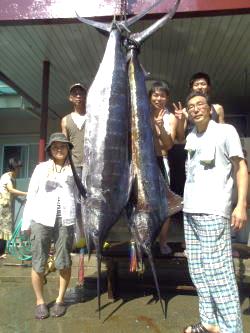 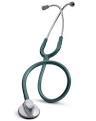 